Макет (документ) носит рекомендательный характер.Оформляется на фирменном бланке организации   ________________________________________________________________ПОЛОЖЕНИЕо комиссии по распределению стимулирующей части фонда оплаты труда работников  (наименование учреждения)ОБЩИЕ ПОЛОЖЕНИЯ1.1.	 Настоящее Положение «О комиссии по распределению стимулирующей части фонда оплаты труда работников (наименование организации)» (далее – Положение) разработано в соответствии с Трудовым кодексом Российской Федерации (далее – ТК РФ), Постановлением Главы г. Красноярска от 27.01.2010 № 14 «Об утверждении Примерного положения об оплате труда работников муниципальных образовательных учреждений города Красноярска» (далее – Постановление № 14) (для автономных образовательных организаций: Постановление администрации г. Красноярска от 19.01.2010 № 1 «Об оплате труда работников муниципальных учреждений города Красноярска» (далее – Постановление № 1), коллективным договором, положением об оплате труда (наименование учреждения)(далее –Учреждение).1.2. Положение является локальным нормативным актом Учреждения, устанавливающим порядок распределения стимулирующей части фонда оплаты труда (далее – ФОТ) работников, и разработано в целях коллегиального решения вопроса о распределении стимулирующей частиФОТ, усиления материальной заинтересованности работников учреждения, повышения качества образовательного и воспитательного процессов, развития творческой активности и инициативы, стимулирования профессионального роста и повышения ответственности за конечные результаты труда. 1.3.	Положение определяет порядок деятельности комиссии по распределению стимулирующей части ФОТ работников (далее – Комиссия) по проведению оценки эффективности и качества профессиональной деятельности работников учреждения.Действие настоящего Положения распространяется на всех работников Учреждения.Для целей настоящего Положения применяются следующие основные понятия:Комиссия – коллегиальный орган, формируемый из числа работников Учреждения с целью обеспечения проведения процедуры оценивания результативности деятельности всех категорий работников Учреждения в соответствии с утверждёнными критериями и установления для каждого работника размера выплаты стимулирующего характера в денежном выражении; результативность – степень реализации запланированной деятельности и достижения запланированных результатов; качество – совокупность характеристик объекта, относящихся к его способности удовлетворять установленные и предполагаемые потребности; критерии оценки–обобщённая характеристика какого–либо объекта, процесса или его результата;показатель (индикатор)–установленное количественное или качественное значения показателя трудового участия работника в общем рабочем процессе; оценочный лист – бланк, в котором приводятся: критерии и показатели профессиональной оценки работника; способы оценивания значений показателей; необходимые комментарии по заполнению оценочных листов. Бланк служит для сбора полной и всесторонней информации со стороны должностных лиц, осуществляющих процедуру оценивания; протокол Комиссии – документ, содержащий решение Комиссии, заверенное подписями её членов, относительно количества баллов и денежных сумм, утверждённых для начисления и выплаты работникам Учреждения в качестве материального стимулирования по итогам оценки результативности их работы в установленный период времени; график проведения процедуры оценивания результативности и качества работы работников Учреждения (далее – график проведения процедуры оценивания) – план выполнения этапов процедуры оценивания результативности и качества деятельности работников с установлением конкретных календарных сроков (приложение № 1); принципы оценивания – основополагающие правила, в соответствии с которыми осуществляется процедура оценивания, а именно:  компетентность – наличие знаний и опыта, позволяющее выносить объективные суждения и принимать 2 точные решения;  объективность – размер выплат стимулирующего характера работника должен определяться на основе объективных данных о степени выполнения плановых значений показателей эффективности его труда;  гласность – открытость, доступность информации о деятельности учреждения, коллегиального органа, должностных лиц и т.п. для общественного ознакомления, обсуждения, доступность общественному контролю;  деликатность – (синонимы тактичность, корректность) – основывается на глубоком уважении к человеку, доброжелательности, признании его прав;  принципиальность – неукоснительное добровольное исполнение признаваемых принципов;  предсказуемость – педагогический работник должен знать, какие выплаты стимулирующего характера он получит в зависимости от результатов своего труда;  адекватность – вознаграждение должно быть адекватно трудовому вкладу каждого работника в результат деятельности образовательной организации, его опыту и уровню квалификации;  своевременность – вознаграждение должно следовать за достижением результата;  прозрачность – правила определения стимулирующих выплат должны быть понятны каждому работнику;  измеримость – достижение значений показателей эффективности деятельности должно быть измеряемым и оцениваться в динамике применительно к периодам времени, за которые начисляются выплаты стимулирующего характера. Ознакомление работников с Положением производится в соответствии с порядком ознакомления работников с нормативными локальными актами Учреждения.1.7. Внесение изменений и дополнений в Положение осуществляется путем принятия Положения в новой редакции.2. ОСНОВНЫЕ ЗАДАЧИ КОМИССИИ2.1.	Комиссия разрабатывает и утверждает форму оценочного листа для самооценки работников, включающего критерии оценки и механизмы определения достижений, в соответствии с Положением об оплате труда работников Учреждения для каждой должности (пример в приложении № 2, 3). При внесении изменений или дополнений вПоложение об оплате труда работников, в части показателей результативности деятельности работников, в оценочный лист работника вносятся аналогичные изменения.Для разработки показателей результативности деятельности работников или внесение изменений в них создается рабочая группа, в которую входят все категории работников.2.2.	На основании представленных оценочных листов Комиссия производит оценку эффективности и качества профессиональной деятельности работников учреждения по следующим видам выплат стимулирующего характера:выплаты за важность выполняемой работы, степень самостоятельности и ответственности при выполнении поставленных задач;выплаты за интенсивность и высокие результаты работы; выплаты за качество выполняемых работ; выплаты по итогам работы.К оценочному листу прилагаются подтверждающие документы (грамоты, дипломы, сертификаты, отчеты, письма, методические разработки, протоколы, приказы и др.).2.3.	Комиссия изучает информацию (аналитическую записку), представленную директором/заведующим, заместителями директора/заведующего, руководителями инициативно – творческих групп о деятельности работников. Аналитическая информация прилагается к протоколу заседания комиссии.2.4.	Комиссия определяет размер стимулирующих выплат в баллах работникам учреждения, кроме заместителей руководителя и главного бухгалтера, на основании представленных и изученных оценочных листов в соответствии с утвержденными критериями эффективности деятельности работников.2.5 Стимулирующие выплаты заместителям директора/заведующего, главному бухгалтеру устанавливает в процентном отношении от должностного оклада на основании оценочных листов и приказа руководителя.3. СОСТАВ, ФОРМИРОВАНИЕ И ФУНКЦИОНАЛЬНЫЕ ОБЯЗАННОСТИ ЧЛЕНОВ КОМИССИИ3.1.	Комиссия создается, ликвидируется, реорганизуется и переименовывается приказом директора/заведующего Учреждения на основании решения Общего собрания трудового коллектива.3.2. Комиссия избирается Общим собранием трудового коллектива Учреждения сроком на 1 (или два, три) учебный (или календарный) год в количестве (нечетное число) человек.В состав Комиссии входят представители администрации учреждения, наиболее опытные и пользующиеся авторитетом работники, представители первичной профсоюзной организации.Состав Комиссии формируется таким образом, чтобы исключить возможность возникновения конфликта интересов, который мог бы повлиять на принимаемые Комиссией решения.Выдвижение кандидатур осуществляется непосредственно на Общем собрании трудового коллектива. Порядок голосования (тайное или открытое) определяется по решению Общего собрания трудового коллектива.Избранными в состав Комиссии считаются кандидатуры, получившие большинство голосов, за которых проголосовали участвующие в собрании. Взамен выбывшего члена Комиссии новый член Комиссии избирается в соответствии с установленным порядком.3.3. Члены Комиссии могут быть исключены из нее в случае неисполнения или ненадлежащего исполнения своих обязанностей. Решение об исключении члена Комиссии из ее состава принимается Общим собранием трудового коллектива. 3.4.Полномочия члена Комиссии (представителя работников) прекращаются в случае прекращения трудовых отношений, а также на основании личного заявления члена Комиссии.3.5.	В случае досрочного выбытия или вывода члена Комиссии из её состава председатель принимает меры к замещению вакансии в порядке, установленном настоящим Положением (п.3.2.).3.6. Председатель Комиссии, заместитель председателя, секретарь избираются на первом заседании Комиссии общим голосованием. В отсутствие председателя Комиссии его обязанности исполняет заместитель председателя Комиссии.На основании решения Общего собрания трудового коллектива и заседания Комиссии (по представлению выписки из протокола заседания либо ее заверенной копии) директора/заведующий издает приказ о создании комиссии по распределению средств стимулирующей части ФОТ Учреждения.Заседания Комиссии носят открытый характер. Для объективного и всестороннего рассмотрения обращений Комиссия вправе приглашать на заседания и заслушивать лиц, не являющихся членами Комиссии, в том числе руководителя учреждения. Предложения по приглашению таких лиц готовятся заранее. Решение о приглашении к участию в заседаниях Комиссии лиц, не являющихся ее членами, принимается заблаговременно. Лица, приглашенные для участия в рассмотрении вопроса повестки дня, приходят на заседания по приглашению председателя и покидают заседание по окончании рассмотрения вопроса.3.9.	Председатель Комиссии организует и планирует её работу, вносит предложения по изменению состава Комиссии, председательствует на заседаниях Комиссии, решает организационные вопросы, связанные с деятельностью Комиссии, организует ведение протокола, контролирует выполнение принятых решений, несет персональную ответственность за работу Комиссии, за грамотное и своевременное оформление и хранение документации.3.10.	В случае отсутствия председателя Комиссии его функции осуществляет заместитель.3.11.	Секретарь Комиссии извещает членов Комиссии о месте и времени проведения заседаний; поддерживает связь и своевременно передает необходимую информацию всем членам Комиссии, ведет протоколы заседаний, формирует итоговый протокол на установление стимулирующих выплат, формирует выписку из протоколов заседания и/или решений, принимает заявления (апелляции), ведет иную документацию Комиссии.3.12.	Члены Комиссии:– участвуют в обсуждении и принятии решений Комиссии, выражают в устной и(или) письменной форме свое мнение, которое подлежит приобщению к протоколу заседания;– рассматривают материалы по самоанализу деятельности работников (оценочные листы) в соответствии с утвержденными критериями по утвержденной форме; –принимают решения о соответствии деятельности работника требованиям к установлению размера стимулирующей выплаты или отказе в ее установлении; – запрашивают дополнительную информацию о деятельности работника в пределах своей компетенции;– соблюдают порядок работы Комиссии;– выполняют поручения председателя Комиссии;– обеспечивают объективность принимаемых решений;– инициируют проведение заседания Комиссии по вопросам, относящимся к компетенции Комиссии.4. ПОРЯДОК РАБОТЫ КОМИССИИ.4.1.	Организационной формой работы Комиссии являются заседания.4.2.	Заседание Комиссии проводится ежемесячно (например, 15 числа) каждого месяца. При необходимости Комиссия может собираться дополнительно. При совпадении дня заседания с выходным или нерабочим праздничным днем заседание проводится накануне. 4.3.	Заседания Комиссии назначает и ведет председатель, а в его отсутствие – заместитель председателя. Подготовку и организацию заседаний Комиссии осуществляет секретарь.4.4.	Заседание Комиссии является правомочным при наличии на нем не менее 2/3 ее членов.4.5.	Каждый член Комиссии имеет один голос.4.6.	Решения Комиссии принимаются на основе открытого голосования путем подсчета простого большинства голосов от общего числа присутствующих. 4.7.	В случае равенства голосов голос председателя является решающим.4.8. В работе Комиссии имеют право принимать участие приглашенные работники Учреждения, в том числе директор/заведующий без права решающего голоса.4.9. Результаты работы Комиссии оформляются протоколом. Протокол заседания и принятые решения подписываются председателем и членами Комиссии.4.10.	Работники Учреждения передают секретарю Комиссии заполненные оценочные листы по форме согласно приложению № 2 или приложению № 3, содержащие самооценку показателей результативности за своей подписью и датой, с приложением документов, подтверждающих и уточняющих их деятельность не позднее 05 числа месяца, следующего за отчетным. Секретарь регистрирует поступление документов от работников в книге регистрации.Результат деятельности в оценочных листах предоставляется за период с первого числа истекшего месяца по последнее число истекшего месяца (установить свой период).Члены Комиссии, закрепленные за показателями результативности деятельности работников, знакомятся с оценочными листами по графику (приложение №1), оценивая правильность внесения информации в оценочный лист. Подпись члена Комиссии в оценочном листе подтверждает правильность заполнения и оценки показателя. 4.11. При оценке профессиональных достижений Комиссия на своем заседании на основе представленных материалов и оценочных листов:– выявляет соответствие данных по показателям в каждом оценочном листе шкале оценивания критерия по ним;– проводит оценку обоснованности самооценки деятельности работника на основании представленных им ссылок на подтверждающие документы;– изменяет балльную оценку работника, представленную им в оценочном листе, в сторону понижения в случаях отсутствия надлежащего подтверждения или повышения и вносит коррективы в оценочные листы;–проводит итоговую оценку эффективности и качества профессиональной деятельности работника за отчетный период баллах в соответствии с критериями;При возникновении прямой или косвенной личной заинтересованности члена комиссии, которая может привести к конфликту интересов при рассмотрении вопроса, включенного в повестку заседания Комиссии, он заявляет об этом до начала заседания. Соответствующий член Комиссии не принимает участие в рассмотрении указанного вопроса, член Комиссии не принимает участие в обсуждении и оценки результатов своей деятельности. Заполнение оценочного листа Комиссией производится шариковой ручкой синими чернилами (карандаш исключается).4.12.	Оценочный лист работника, завершенный итоговым баллом, подписывается всеми членами комиссии. Работники учреждения вправе ознакомиться с итоговым оценочным листом у секретаря Комиссии.Стимулирующие выплаты за важность выполняемой работы, степень самостоятельности и ответственности при выполнении поставленных задач, выплаты за интенсивность и высокие результаты работы, выплаты за качество выполняемых работ устанавливаются ежемесячно и выплачиваются ежемесячно пропорционально отработанному работником времени. 4.13. Комиссия оформляет решение в виде протокола с указанием количества баллов по видам выплат раздельно (за важность выполняемой работы, степень самостоятельности и ответственности при выполнении поставленных задач, за интенсивность и высокие результаты работы, за качество выполняемых работ), который является основанием для установления стимулирующих выплат. Протокол подписывается председателем всеми членами комиссии, его выписка (или копия) предоставляется директору/заведующему в течение 2–х рабочих дней после заседания.4.14.	На основании решения Комиссии директором/заведующим издается приказ об установлении размера стимулирующих выплат каждому работнику с указанием суммы выплат и количества баллов по видам выплат (за важность выполняемой работы, степень самостоятельности и ответственности при выполнении поставленных задач, за интенсивность и высокие результаты работы, за качество выполняемых работ). Приказ должен соответствовать протоколу. Директор/заведующий направляет в бухгалтерию приказ для начисления в сроки, установленные для сдачи документов по начислению заработной платы за текущий месяц.4.15.	Стимулирующие выплаты по итогам работы могут выплачиваться работнику ежеквартально и по итогам года, с учетом отработанного времени. Стимулирующие выплаты по итогам работы выплачиваются на основании оценочного листа по итогам работы (приложение № 3), выписки из протокола заседания Комиссии и приказа руководителя.4.16. Заместителям директора/заведующего, главному бухгалтеру выплаты стимулирующего характера устанавливаются в следующем порядке.Заместители директора/заведующего, главный бухгалтер самостоятельно заполняют оценочные листы о проделанной работе (приложение № 4), подписывают, передают на рассмотрение и согласование директору/заведующему в сроки, установленные п. 4.2 Положения о комиссии.Итоговая оценка выполнения критериев и показателей эффективности работы заместителей директора, главного бухгалтера устанавливается решением директора в пределах ФОТ. Стимулирующие выплаты заместителям директора, главному бухгалтеру устанавливаются ежеквартально/ежемесячно. Директор может повысить или понизить результат самооценки работника, исходя из результатов его деятельности, что должно быть отражено в оценочном листе и подкреплено подтверждающими документами. Оценочный лист заместителей директора, главного бухгалтера подписывается директором/заведующим учреждения и передается в Комиссию для хранения. Заместителям директора, главному бухгалтеру могут устанавливать стимулирующие выплаты по итогам работы ежеквартально/ежемесячно и по итогам года, с учетом отработанного времени на основании оценочного листа по итогам работы (приложение № 5), выписки из протокола заседания Комиссии и приказа руководителя. На заседаниях Комиссии оценочные листы заместителей директора, главного бухгалтера не рассматриваются. Итоги установления им стимулирующих выплат включаются в протокол, на основании которого издается приказ об установлении стимулирующих выплат.5. Регламент распределения стимулирующих выплат5.1.	Все выплаты стимулирующего характера производятся в пределах установленного ФОТ. Размеры стимулирующей части ФОТ учреждения зависят от объема финансовых средств, доведенных учредителем до учреждения.5.2. При установлении размера выплат стимулирующего характера конкретному работнику (за исключением персональных выплат, специальной краевой выплаты) в Учреждении применяют балльную оценку.Размер выплаты конкретному работнику Учреждения определяется по формуле: С = С1балла x Бi,  где: С – размер выплаты конкретному работнику Учреждения в конкретном месяце; С1балла– стоимость для определения размеров стимулирующих выплат на конкретный месяц; Бi– количество баллов по результатам оценки труда i–го работника Учреждения, исчисленное в суммовом выражении по показателям оценки за конкретный месяц. 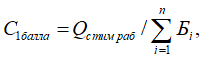 где: Qстим раб– фонд оплаты труда, предназначенный для осуществления стимулирующих выплат работникам Учреждения в конкретном месяце; n – количество физических лиц Учреждения, подлежащих оценке за конкретный месяц. 5.3. Количество баллов, устанавливается протоколом Комиссии (приложение № 6).  5.4.	Оценка деятельности устанавливается пропорционально отработанному времени по основной должности, указанной в трудовом договоре, либо пропорционально объему выполненных работ (расчет прописывается в оценочном листе).5.5.В случае отсутствия работника по какой – либо причине на рабочем месте (листок временной нетрудоспособности, отпуск за свой счёт и иные случаи отсутствия работника) расчёт суммы баллов за отчётный период (месяц) осуществляется по следующей формуле:               S1 = (SхK1)/K где S1 – сумма баллов за отчётный период;        S – общая сумма набранных баллов по оценочному листу;        K1 – количество отработанных дней за отчетный период        К – количество рабочих дней за отчётный периодОкругление количества баллов, полученных при расчете, производится до целого числа/ до десятых по правилам округления чисел.5.6.	Работникам учреждения, работающим на условиях совместительства, а также на условиях неполного рабочего времени, количество установленных баллов определяется пропорционально фактически отработанному времени.5.7.	За выполнение дополнительной работы путем совмещения должностей, увеличения объема работ или исполнения обязанностей временно отсутствующего работника в течение рабочего времени, предусмотренного основным трудовым договором, стимулирующие выплаты не устанавливаются.5.8.	В случае если в период оценивания работник переведен из одной категории педагогических работников в другую, оценка результативности его работы производится на основании двух оценочных листов, согласно отработанному времени в пределах ФОТ. 5.9.	За исполнение работником в период отпуска другого работника в рамках срочного трудового договора по совместительству, стимулирующие выплаты работнику устанавливаются пропорционально отработанному времени в рамках совместительства в пределах ФОТ.5.10.	Работникам, вновь принятым на работу в учреждение или уволившимся из учреждения по уважительным причинам в течение периода, за который устанавливаются стимулирующие выплаты, расчет производится пропорционально отработанному времени.5.11.	Размер стимулирующих выплат в период повышения квалификации работника пересматривается с учетом выполнения им критериев, в период нахождения его на рабочем месте.6.ПОКАЗАТЕЛИ, ВЛИЯЮЩИЕ НА СНИЖЕНИЕ РАЗМЕРА СТИМУЛИРУЮЩИХ ВЫПЛАТ6.1.	За неисполнение или ненадлежащее исполнение по его вине возложенных на него трудовых обязанностей, Комиссия принимает решение о снижении стимулирующих выплат в следующих случаях:при наличии дисциплинарного взыскания;при не достижении критериев оценки результативности деятельности, в том числе непредставление подтверждающих документов к оценочному листу.6.2. Пункт прописывается в соответствии с Положением об оплате труда при наличии дисциплинарных взысканий. Размер стимулирующих выплат за важность выполняемой работы, степень самостоятельности и ответственности при выполнении поставленных задач, за интенсивность и высокие результаты работы, за качество выполняемых работ работникам учреждений снижается в случае наличия дисциплинарного взыскания, подтвержденного приказом, не снятого на момент принятия решения комиссией:в виде замечания – на ____ баллов или 10% от оклада;в виде выговора – на____ баллов или 20% от оклада.В случае наличия одновременно двух и более видов дисциплинарных взысканий количество баллов или процентов, на которые снижаются стимулирующие выплаты, в каждом случае, суммируются, но не более чем на _________ баллов или 30% от оклада.6.3.	Директор/заведующий Учреждения, его заместители, иные работники, ответственные за контроль исполнения мероприятий, представляет в Комиссию акты, служебные записки с приложением подтверждающих материалов, являющихся основаниями для снятия стимулирующих выплат. Подтверждающими материалами могут быть: табель учета рабочего времени, приказы на дисциплинарные взыскания, журнал учета прихода и ухода работников, журнал обращения граждан, справки, докладные записки, аналитическая информация о проведении мероприятий и т.д.6.4.	Комиссия на своем заседании рассматривает представленные материалы и принимает решение о снижении стимулирующих выплат. Снижении стимулирующих выплат не должно приводить к уменьшению размера месячной заработной платы работника более чем на 20 процентов.6.5. Директор/заведующий Учреждения не вправе принуждать членов Комиссии к принятию определенных решений.7. ПРАВА РАБОТНИКА7.1. В случае несогласия работника с итоговым количеством баллов оценки профессиональной деятельности, утвержденным Комиссией после ознакомления с решением Комиссии, работник в течение 1 (одного) рабочего дня вправе подать, а Комиссия обязана принять обоснованное письменное заявление работника (апелляцию) о его несогласии с оценкой результативности его профессиональной деятельности.7.2.	Апелляция подается на имя председателя Комиссии с указанием конкретных критериев и баллов, по которым возникло разногласие.7.3.	Основанием для подачи такого заявления работником могут быть факты нарушения норм, а также технические ошибки при работе с текстами, таблицами, цифровыми данными и т.п. Апелляция не может содержать претензий к составу комиссии и процедуре оценки.7.4.	На основании поданной апелляции председатель Комиссии в срок не позднее 1 (одного) рабочего дня со дня подачи созывает для её рассмотрения заседание, на которое в обязательном порядке приглашаются члены Комиссии и работник, подавший апелляцию. Члены Комиссии проводят проверку правильности оценки, данной Комиссией.7.5.	Комиссия должна дать работнику обоснованное письменное или устное (по желанию работника) разъяснение. Обсуждение апелляции заносится в протокол Комиссии. По результатам проверки фактов, указанных в апелляции, Комиссия в течение 2–х рабочих дней принимает решение. В случае установления в ходе проверки факта нарушения норм, повлекшего ошибочную оценку профессиональной деятельности работника, выраженную в оценочных баллах, Комиссия принимает меры для исправления допущенного ошибочного оценивания. Исправленные данные оценки отражаются в оценочном листе и протоколе. Протокол направляется директору/заведующей для подготовки внесения изменений в приказ.7.6.	В случае несогласия с разъяснением Комиссии, работник имеет право обратиться в комиссию по трудовым спорам учреждения в соответствии с главой 60 ТКРФ.7.7.	Оценка, данная комиссией по трудовым спорам на основе результатов рассмотрения обращения, является окончательной и утверждается её решением. Решение комиссии по трудовым спорам направляется в Комиссию для исправления результатов оценки и отражаются в оценочном листе и протоколе. Протокол направляется директору/заведующей для подготовки внесения изменений в приказ.7.8.	О решениях, принятых Комиссией, работники учреждения имеют право на защиту персональных данных в части, их касающейся.7.9.	Работники имеют право вносить свои предложения в Комиссию по дополнению, изменению содержания или формулировки критериев Положения в случаях некорректности изложения, занижения или не учтенной значимости вида деятельности, а также исключения критериев, потерявших актуальность.8. ПРАВА, ОБЯЗАННОСТИ И ОТВЕТСТВЕННОСТЬ ЧЛЕНОВ КОМИССИИ8.1.	Члены Комиссии имеют право:вносить предложения в повестку заседания Комиссии;требовать повторного голосования в случаях нарушения установленных правил голосования;запрашивать и получать в установленном порядке необходимую информацию от администрации.8.2.	Члены Комиссии обязаны:присутствовать на всех заседаниях и принимать активное участие в работе Комиссии;объективно подходить к оценке труда работника; при принятии решения руководствоваться нормативными документами.8.3. Члены Комиссии несут ответственность за:несвоевременное и некачественное выполнение обязанностей, возложенных на Комиссию; подготовку документов с нарушением действующего Положения об оплате труда работников Учреждения и настоящего Положения о комиссии по установлению выплат стимулирующего характера;утрату или порчу документов, несоблюдение условий их хранения;разглашение служебной информации и информации о персональных данных работников (в том числе размер заработной платы), ставшую им известной в связи с работой в составе Комиссии (Федеральный закон от 27.07.2006 № 152–ФЗ, ТК РФ);8.4.	Комиссия несет ответственность за принимаемые ею решения:за своевременность, объективность и обоснованность распределения средств стимулирующей части ФОТ работникам учреждения в соответствии с утвержденными критериями эффективности их деятельности;за своевременную корректировку (по необходимости) перечня показателей эффективности деятельности работников учреждения.9.  ДЕЛОПРОИЗВОДСТВО9.1.	Решения Комиссии, принятые в установленном порядке оформляются протоколом.9.2.	В протоколе заседания указываются:наименование учреждения;дата проведения заседания, порядковый номер заседания (нумерация протоколов ведется с начала учебного (календарного года);число членов, присутствующих на заседании, и кто отсутствует (указывать причину), приглашенные работникивопрос повестки дня;краткая или полная запись выступления участника заседания;итоги решения Комиссии (количество баллов) по видам результативности деятельности работника (1. за важность выполняемой работы, степень самостоятельности и ответственности при выполнении поставленных задач, 2. выплаты за интенсивность и высокие результаты работы, 3. выплаты за качество выполняемых работ или 4. по итогам работы) в соответствии с оценочными листами;общее количество баллов, установленное работнику; ФИО работников, не предоставивших оценочные листы, причины;подписи председателя и членов комиссии.9.3.	К протоколу прилагаются все необходимые документы по спорному вопросу, в том числе заявление работника.9.4.	Протокол заседания оформляется в двухдневный срок с указанием количества установленных баллов. 9.5.	Протоколы заседаний комиссии хранятся в учреждении 5 лет и включаются в номенклатуру дел.9.6.	Оценочные листы работников хранятся 2 года.9.7.	До истечения срока хранения документы (оценочные листы, протоколы) хранятся в архиве учреждения, после чего подлежат уничтожению с оформлением акта о выделении к уничтожению документов, неподлежащих хранению (приложение № 7).9.8. Уничтожение документов без оформления соответствующих актов не допускается. Приложение №1к Положению о КомиссииГрафик проведения процедуры оцениванияПосле введения в действия ЛНА необходимо ознакомить с ним работников, на которых он распространяет действие, под подпись. Приложение № 2к Положению о КомиссииДата______________Ф.И.О __________________________ подпись работника_________________Председатель Комиссии: ___________Члены Комиссии:___________________________________(Ф.И.О.)___________________________________(Ф.И.О.)*м – ежемесячно, г – годовой (периодичность показателя может устанавливать на период: месяц, квартал, год).С результатами комиссии ознакомлен:Дата______________Ф.И.О __________________________ подпись работника_________________Приложение № 3к Положению о КомиссииДата______________Ф.И.О и подпись работникаПредседатель Комиссии: ___________Члены Комиссии:___________________________________(Ф.И.О.)___________________________________(Ф.И.О.)С результатами комиссии ознакомлен:Дата______________Ф.И.О __________________________ подпись работника_________________Приложение № 4к Положению о КомиссииДата______________Ф.И.О и подпись работникаДиректор/заведующий _________________(Ф.И.О.)С результатами оценки руководителя ознакомлен:Дата______________Ф.И.О __________________________ подпись работника_________________Приложение № 5к Положению о КомиссииДата______________Ф.И.О и подпись работникаДиректор/заведующий _________________(Ф.И.О.)С результатами оценки руководителя ознакомлен:Дата______________Ф.И.О __________________________ подпись работника_________________Приложение № 6к Положению о Комиссии_________________________________________________(на бланке организации)ПРОТОКОЛ комиссии по распределению стимулирующей части фонда оплаты труда работников от «___» ________202_ года № ____за ___________ месяц 202__ годаСостав комиссии: ____ человек, в том числе:председатель комиссии: ДОЛЖНОСТЬ_______________,секретарь комиссии: __________________,члены комиссии: _____________________,		________________________,		________________________.Присутствовали: _________ человек,Отсутствовали: ______________________ (Ф.И.О.) по причине ___________________________.Приглашенные гости: ДОЛЖНОСТИ______________________________________.Повестка дня:1. Распределение стимулирующих выплат педагогическим работникам (если педагоги дополнительного образования финансируются отдельным источником, то распределение стимулирующих выплат рассматривается отдельным вопросом).2. Распределение стимулирующих выплат учебно–вспомогательному персоналу.3. Распределение стимулирующих выплат административно–управленческому персоналу.4. Распределение стимулирующих выплат обслуживающему персоналу.Не представили оценочные листы: _____________________________ по причине______________.По первому вопросу слушали:__________________________________________________.Решили: установить (убрать, добавить) ___________________________________________.Предложение поставлено на голосование______________.Проголосовали:«ЗА» – ___ чел., «ПРОТИВ» – ____ чел., «ВОЗДЕРЖАЛИСЬ» – ___ чел.Согласно оценочных листов общее количество баллов, набранных педагогическими работниками, составило ____________ баллов.Распределить стимулирующие выплаты педагогическим работникам за счет субвенций края за __________ месяц на основании оценочных листов в следующем размере:По второму вопросу слушали: __________________________________________________.Решили: установить (убрать, добавить) ___________________________________________.Предложение поставлено на голосование______________.Проголосовали:«ЗА» – ___ чел., «ПРОТИВ» – ____ чел., «ВОЗДЕРЖАЛИСЬ» – ___ чел.Согласно оценочных листов общее количество баллов, набранных учебно–вспомогательным персоналом, составило ____________ баллов.Стоимость одного балла составила – __________ рублей.(указывается расчет) (общая сумма средств в рублях/количество баллов).Распределить стимулирующие выплаты учебно–вспомогательному персоналу за счет субвенций края за _________ месяц на основании оценочных листов в следующем размере:По третьему вопросу слушали: __________________________________________________.Установить стимулирующие выплаты заместителям директора(главному бухгалтеру)за счет субвенций края за _____ месяц (квартал) на основании оценочных листов в следующем размере:По четвертому вопросу слушали: _______________________________________________.Решили: установить (убрать, добавить) ___________________________________________.Предложение поставлено на голосование______________.Проголосовали: «ЗА» – ___ чел., «ПРОТИВ» – ____ чел., «ВОЗДЕРЖАЛИСЬ» – ___ чел.Согласно оценочных листов общее количество баллов, набранных обслуживающим персоналом, составило ____________ баллов.Установить стимулирующие выплаты обслуживающему персоналу за счет муниципального бюджета за ________ месяц на основании оценочных листов в следующем размере:Председатель комиссии: _______________,Члены комиссии: _____________________,Приложение № 7к Положению о Комиссии_________________________________________________(на бланке организации)УТВЕРЖДАЮ:Директор  __________/_____________/«__» _____________20__г.Акто выделении к уничтожению документов,не подлежащих хранению г. Красноярск					«__» _____20__г.Комиссия, действующая на основании Приказа от "____"__________ _____ г. №______, в составе председателя комиссии ________________________________,                                                  членов комиссии ____________________________, ___________________________________________,___________________________________________, определила перечень документов, подлежащих уничтожению:Итого __________ (_________) единиц хранения.Документы подлежат уничтожению путем __________________________________на основании _______________________________________________________________________.                                  (наименование и реквизиты документа)Председатель комиссии:_________________ (подпись) / _________________________ (Ф.И.О.)Члены комиссии:_________________ (подпись) / _________________________ (Ф.И.О.)_________________ (подпись) / _________________________ (Ф.И.О.)_________________ (подпись) / _________________________ (Ф.И.О.)  Руководитель образовательной организации____________________И.О. Фамилиям.п.«___» _____________ 20 ___ г.Председатель первичной профсоюзной организации _____________И.О. Фамилия«___» _____________ 20 ___ г.№ п/пНаименование процедурыдатаОтветственные работники учреждения1Сдача оценочных листов работниками в Комиссиюдо 5 числа текущего месяцаСекретарь Комиссии – Ф.И.О.2Ознакомление с оценочными листами членов Комиссиидо 10 числа текущего месяцаКатегории работников:Педагоги – Ф.И.О.,Педагогические персонал   – Ф.И.О.,Учебно–вспомогательный персонал – Ф.И.О.,Обслуживающий персонал – Ф.И.О.,Заместители–директор/заведующий,Руководители структурных подразделений– Ф.И.О.3Подготовка служебных записок о включении в оценочный лист или исключении из оценочного листа работников результатов деятельностидо 14 числа текущего месяцаЧлены Комиссии (дополнительная оценка включается в показатель оценочного листа)4Проведение Комиссиидо 15 числа текущего месяцаЧлены Комиссии5Подготовка протокола Комиссиив течение двух рабочих дней после заседанияПредседатель и секретарь КомиссииОценочный лист для начисления стимулирующих выплат за______________________ (указываем месяц и год)ФИО учителяОценочный лист для начисления стимулирующих выплат за______________________ (указываем месяц и год)ФИО учителяОценочный лист для начисления стимулирующих выплат за______________________ (указываем месяц и год)ФИО учителяОценочный лист для начисления стимулирующих выплат за______________________ (указываем месяц и год)ФИО учителяОценочный лист для начисления стимулирующих выплат за______________________ (указываем месяц и год)ФИО учителяОценочный лист для начисления стимулирующих выплат за______________________ (указываем месяц и год)ФИО учителяОценочный лист для начисления стимулирующих выплат за______________________ (указываем месяц и год)ФИО учителяОценочный лист для начисления стимулирующих выплат за______________________ (указываем месяц и год)ФИО учителяКритерии оценки результативности и качества труда работников учрежденияУсловияУсловияУсловияКоличество балловПериодичность*Результаты деятельности:–точное название мероприятия–  уровень– количество и ФИ участников, – результатСамооценка (балл)Оценка комиссии (обоснования)Критерии оценки результативности и качества труда работников учрежденияНаименованиеНаименованиеИндикаторКоличество балловПериодичность*Результаты деятельности:–точное название мероприятия–  уровень– количество и ФИ участников, – результатСамооценка (балл)Оценка комиссии (обоснования)12234567Выплаты за ВАЖНОСТЬ выполняемой работы, степень самостоятельности и ответственности при выполнении поставленных задачВыплаты за ВАЖНОСТЬ выполняемой работы, степень самостоятельности и ответственности при выполнении поставленных задачВыплаты за ВАЖНОСТЬ выполняемой работы, степень самостоятельности и ответственности при выполнении поставленных задачВыплаты за ВАЖНОСТЬ выполняемой работы, степень самостоятельности и ответственности при выполнении поставленных задачВыплаты за ВАЖНОСТЬ выполняемой работы, степень самостоятельности и ответственности при выполнении поставленных задачВыплаты за ВАЖНОСТЬ выполняемой работы, степень самостоятельности и ответственности при выполнении поставленных задачВыплаты за ВАЖНОСТЬ выполняемой работы, степень самостоятельности и ответственности при выполнении поставленных задачВыплаты за ВАЖНОСТЬ выполняемой работы, степень самостоятельности и ответственности при выполнении поставленных задачИтого важностьВыплата за ИНТЕНСИВНОСТЬ и высокие результаты работыВыплата за ИНТЕНСИВНОСТЬ и высокие результаты работыВыплата за ИНТЕНСИВНОСТЬ и высокие результаты работыВыплата за ИНТЕНСИВНОСТЬ и высокие результаты работыВыплата за ИНТЕНСИВНОСТЬ и высокие результаты работыВыплата за ИНТЕНСИВНОСТЬ и высокие результаты работыВыплата за ИНТЕНСИВНОСТЬ и высокие результаты работыВыплата за ИНТЕНСИВНОСТЬ и высокие результаты работыИтого иненсивностьВыплата за КАЧЕСТВО выполняемых работВыплата за КАЧЕСТВО выполняемых работВыплата за КАЧЕСТВО выполняемых работВыплата за КАЧЕСТВО выполняемых работВыплата за КАЧЕСТВО выполняемых работВыплата за КАЧЕСТВО выполняемых работВыплата за КАЧЕСТВО выполняемых работВыплата за КАЧЕСТВО выполняемых работИтого качествоВсего балловОценочный лист по итогам работы за_______________________________________________________ (указываем период)ФИО и должность работникаОценочный лист по итогам работы за_______________________________________________________ (указываем период)ФИО и должность работникаОценочный лист по итогам работы за_______________________________________________________ (указываем период)ФИО и должность работникаОценочный лист по итогам работы за_______________________________________________________ (указываем период)ФИО и должность работникаОценочный лист по итогам работы за_______________________________________________________ (указываем период)ФИО и должность работникаОценочный лист по итогам работы за_______________________________________________________ (указываем период)ФИО и должность работникаОценочный лист по итогам работы за_______________________________________________________ (указываем период)ФИО и должность работникаКритерии оценки результативности и качества труда работников учрежденияУсловияУсловияколичество балловРезультаты деятельности(с приложением подтверждающих документов)СамооценкаОценка комиссии (обоснования)Критерии оценки результативности и качества труда работников учрежденияНаименованиеИндикаторколичество балловРезультаты деятельности(с приложением подтверждающих документов)СамооценкаОценка комиссии (обоснования)1234567Всего балловОценочный лист для начисления стимулирующих выплат за______________________ (указываем месяц и год)ФИО заместителя директора/заведующегоОценочный лист для начисления стимулирующих выплат за______________________ (указываем месяц и год)ФИО заместителя директора/заведующегоОценочный лист для начисления стимулирующих выплат за______________________ (указываем месяц и год)ФИО заместителя директора/заведующегоОценочный лист для начисления стимулирующих выплат за______________________ (указываем месяц и год)ФИО заместителя директора/заведующегоОценочный лист для начисления стимулирующих выплат за______________________ (указываем месяц и год)ФИО заместителя директора/заведующегоОценочный лист для начисления стимулирующих выплат за______________________ (указываем месяц и год)ФИО заместителя директора/заведующегоОценочный лист для начисления стимулирующих выплат за______________________ (указываем месяц и год)ФИО заместителя директора/заведующегоКритерии оценки результативности и качества труда работников учрежденияУсловияУсловияРазмер выплат к окладу %Результаты деятельности:–точное название мероприятия–  уровень– количество и ФИО участников, – результатСамооценкаОценка директора/заведующего (обоснования)Критерии оценки результативности и качества труда работников учрежденияНаименованиеИндикаторРазмер выплат к окладу %Результаты деятельности:–точное название мероприятия–  уровень– количество и ФИО участников, – результатСамооценкаОценка директора/заведующего (обоснования)1234567Выплаты за ВАЖНОСТЬ выполняемой работы, степень самостоятельности и ответственности при выполнении поставленных задачВыплаты за ВАЖНОСТЬ выполняемой работы, степень самостоятельности и ответственности при выполнении поставленных задачВыплаты за ВАЖНОСТЬ выполняемой работы, степень самостоятельности и ответственности при выполнении поставленных задачВыплаты за ВАЖНОСТЬ выполняемой работы, степень самостоятельности и ответственности при выполнении поставленных задачВыплаты за ВАЖНОСТЬ выполняемой работы, степень самостоятельности и ответственности при выполнении поставленных задачВыплаты за ВАЖНОСТЬ выполняемой работы, степень самостоятельности и ответственности при выполнении поставленных задачВыплаты за ВАЖНОСТЬ выполняемой работы, степень самостоятельности и ответственности при выполнении поставленных задачИтого % важностьВыплата за ИНТЕНСИВНОСТЬ и высокие результаты работыВыплата за ИНТЕНСИВНОСТЬ и высокие результаты работыВыплата за ИНТЕНСИВНОСТЬ и высокие результаты работыВыплата за ИНТЕНСИВНОСТЬ и высокие результаты работыВыплата за ИНТЕНСИВНОСТЬ и высокие результаты работыВыплата за ИНТЕНСИВНОСТЬ и высокие результаты работыВыплата за ИНТЕНСИВНОСТЬ и высокие результаты работыИтого % интенсивностьВыплата за КАЧЕСТВО выполняемых работВыплата за КАЧЕСТВО выполняемых работВыплата за КАЧЕСТВО выполняемых работВыплата за КАЧЕСТВО выполняемых работВыплата за КАЧЕСТВО выполняемых работВыплата за КАЧЕСТВО выполняемых работВыплата за КАЧЕСТВО выполняемых работИтого % качествоВсего процентовОценочный лист по итогам работы за_______________________________________________________ (указываем период)ФИО заместителя директора/заведующегоОценочный лист по итогам работы за_______________________________________________________ (указываем период)ФИО заместителя директора/заведующегоОценочный лист по итогам работы за_______________________________________________________ (указываем период)ФИО заместителя директора/заведующегоОценочный лист по итогам работы за_______________________________________________________ (указываем период)ФИО заместителя директора/заведующегоОценочный лист по итогам работы за_______________________________________________________ (указываем период)ФИО заместителя директора/заведующегоОценочный лист по итогам работы за_______________________________________________________ (указываем период)ФИО заместителя директора/заведующегоОценочный лист по итогам работы за_______________________________________________________ (указываем период)ФИО заместителя директора/заведующегоКритерии оценки результативности и качества труда работников учрежденияУсловияУсловияРазмер выплат к окладу %Результаты деятельности(с приложением подтверждающих документов)СамооценкаОценка Директора/заведующего(обоснования)Критерии оценки результативности и качества труда работников учрежденияНаименованиеИндикаторРазмер выплат к окладу %Результаты деятельности(с приложением подтверждающих документов)СамооценкаОценка Директора/заведующего(обоснования)1234567Всего процентов№ п/пФ.И.О.Должностьза важность выполняемой работы, степень самостоятельности и ответственности при выполнении поставленных задач, балловза интенсивность и высокие результаты работы, балловза качество выполняемых работ, балловИтого, балловитогоитогоитогоитогоитогоитого№ п/пФ.И.О.Должностьза важность выполняемой работы, степень самостоятельности и ответственности при выполнении поставленных задач, балловза интенсивность и высокие результаты работы, балловза качество выполняемых работ, балловИтого, балловитогоитогоитогоитогоитогоитого№ п/пФ.И.О.Должностьза важность выполняемой работы, степень самостоятельности и ответственности при выполнении поставленных задач, %за интенсивность и высокие результаты работы, %за качество выполняемых работ, %№ п/пФ.И.О.Должностьза важность выполняемой работы, степень самостоятельности и ответственности при выполнении поставленных задач, балловза интенсивность и высокие результаты работы, балловза качество выполняемых работ, балловИтого, балловитогоитогоитогоитогоитогоитого№ п/пНаименование документов Крайние даты Номера по номенклатуре (описей) Индекс дела по номенклатуре или № дела по описи Кол–во единиц хранения Сроки хранения Примечание 1 2 3 4 5 6 7 8 